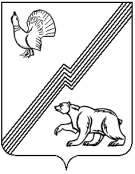 АДМИНИСТРАЦИЯ ГОРОДА ЮГОРСКАХанты-Мансийского автономного округа – ЮгрыПОСТАНОВЛЕНИЕ от _26 ноября 2018 года									№ 3264О внесении измененийв постановление администрациигорода Югорска от 31.10.2013 № 3273«О муниципальной программе города Югорска «Охрана окружающей среды, обращение с отходами производства и потребления, использование и защита городских лесовгорода Югорска на 2014-2020 годы»	В соответствии с постановлением администрации города Югорска от 07.10.2013 № 2906 «О муниципальных и ведомственных целевых программах города Югорска», в целях уточнения объемов финансирования программных мероприятий:Внести в приложение к постановлению администрации города Югорска от 31.10.2013 № 3273 «О муниципальной программе города Югорска «Охрана окружающей среды, обращение с отходами производства и потребления, использование и защита городских лесов города Югорска на 2014-2020 годы» (с изменениями от 12.12.2013 № 3957, от 14.02.2014                   № 466, от 04.04.2014 № 1350, от 17.11.2014 № 6231, от 19.11.2014 № 6275, от 18.12.2014           № 7170, от 13.01.2015 № 4, от 29.05.2015 № 2176, от 26.08.2015 № 2875, от 23.11.2015 № 3407,                          от 18.12.2015 № 3651, от 22.12.2015 №  3725, от 25.02.2016 № 422, от 12.09.2016 № 2211,          от 30.09.2016 № 2365, от 24.11.2016 № 2960, от 22.12.2016 № 3295, от 04.05.2017 № 999,           от 06.07.2017 № 1642, от 19.12.2017 № 3216, от 19.12.2017 № 3217, от 13.04.2018 № 1038, от 24.09.2018 № 2624) следующие изменения:В паспорте муниципальной программы строку «Финансовое обеспечение муниципальной программы» изложить в следующей редакции:«													        ».1.2.	Таблицу 2 изложить в новой редакции (приложение).	2. Опубликовать постановление в официальном печатном издании города Югорска и разместить на официальном сайте органов местного самоуправления города Югорска.3. Настоящее постановление вступает в силу после его  официального опубликования. 4. Контроль за выполнением постановления  возложить на первого заместителя главы города - директора Департамента муниципальной собственности и градостроительства администрации города Югорска С.Д. Голина.Глава города Югорска						                              А.В. БородкинФинансовое обеспечение муниципальной программы Общий объем  финансирования программы составляет – 183 572,4 тыс. рублей, в том числе:2014 год – 14 807,0  тыс. рублей,2015 год – 29 717,5  тыс. рублей,2016 год – 29 886,8 тыс. рублей,2017 год – 30 093,7 тыс. рублей,2018 год – 28 351,2 тыс. рублей,2019 год – 25 358,1 тыс. рублей,2020 год – 25 358,1 тыс. рублейза счет местного бюджета – 167 132,9 тыс. рублей;2014 год – 14 320,0  тыс. рублей,2015 год – 27 347,5 тыс. рублей,2016 год – 27 618,8 тыс. рублей,2017 год – 27 397,6 тыс. рублей,2018 год – 24 549,0 тыс. рублей,2019 год – 22 950,0 тыс. рублей,2020 год –  22 950,0  тыс. рублейза  счет средств бюджета автономного округа- 3 084,5 тыс. рублей  2016 год – 360,0 тыс. рублей,2017 год – 396,1 тыс. рублей;2018 год – 2 112,2 тыс. рублей;2019 год – 108,1 тыс. рублей;2020 год – 108,1 тыс. рублей.за счет иных внебюджетных источников (за счет средств от  предпринимательской или иной приносящей доход  деятельности) – 13 355,0  тыс. рублей.2014 год – 487,0  тыс. рублей,2015 год – 2 370,0  тыс. рублей,2016 год – 1908,0  тыс. рублей,2017 год – 2 300,0  тыс. рублей,2018 год – 1 690,0  тыс. рублей,2019 год – 2 300,0  тыс. рублей,2020 год –  2 300,0  тыс. рублей.                                                                                                                                                                                Приложение 
                                                                                                                                                                        к постановлению
                                                                                                                                           администрации города Югорска
                                                                                                                                                от 26 ноября 2018 года  № 3264                                                                                                                                                                                                                                                Таблица 2                                                                                                                                                                                 Приложение 
                                                                                                                                                                        к постановлению
                                                                                                                                           администрации города Югорска
                                                                                                                                                от 26 ноября 2018 года  № 3264                                                                                                                                                                                                                                                Таблица 2                                                                                                                                                                                 Приложение 
                                                                                                                                                                        к постановлению
                                                                                                                                           администрации города Югорска
                                                                                                                                                от 26 ноября 2018 года  № 3264                                                                                                                                                                                                                                                Таблица 2                                                                                                                                                                                 Приложение 
                                                                                                                                                                        к постановлению
                                                                                                                                           администрации города Югорска
                                                                                                                                                от 26 ноября 2018 года  № 3264                                                                                                                                                                                                                                                Таблица 2                                                                                                                                                                                 Приложение 
                                                                                                                                                                        к постановлению
                                                                                                                                           администрации города Югорска
                                                                                                                                                от 26 ноября 2018 года  № 3264                                                                                                                                                                                                                                                Таблица 2                                                                                                                                                                                 Приложение 
                                                                                                                                                                        к постановлению
                                                                                                                                           администрации города Югорска
                                                                                                                                                от 26 ноября 2018 года  № 3264                                                                                                                                                                                                                                                Таблица 2                                                                                                                                                                                 Приложение 
                                                                                                                                                                        к постановлению
                                                                                                                                           администрации города Югорска
                                                                                                                                                от 26 ноября 2018 года  № 3264                                                                                                                                                                                                                                                Таблица 2                                                                                                                                                                                 Приложение 
                                                                                                                                                                        к постановлению
                                                                                                                                           администрации города Югорска
                                                                                                                                                от 26 ноября 2018 года  № 3264                                                                                                                                                                                                                                                Таблица 2                                                                                                                                                                                 Приложение 
                                                                                                                                                                        к постановлению
                                                                                                                                           администрации города Югорска
                                                                                                                                                от 26 ноября 2018 года  № 3264                                                                                                                                                                                                                                                Таблица 2                                                                                                                                                                                 Приложение 
                                                                                                                                                                        к постановлению
                                                                                                                                           администрации города Югорска
                                                                                                                                                от 26 ноября 2018 года  № 3264                                                                                                                                                                                                                                                Таблица 2                                                                                                                                                                                 Приложение 
                                                                                                                                                                        к постановлению
                                                                                                                                           администрации города Югорска
                                                                                                                                                от 26 ноября 2018 года  № 3264                                                                                                                                                                                                                                                Таблица 2                                                                                                                                                                                 Приложение 
                                                                                                                                                                        к постановлению
                                                                                                                                           администрации города Югорска
                                                                                                                                                от 26 ноября 2018 года  № 3264                                                                                                                                                                                                                                                Таблица 2                                                                                                                                                                                 Приложение 
                                                                                                                                                                        к постановлению
                                                                                                                                           администрации города Югорска
                                                                                                                                                от 26 ноября 2018 года  № 3264                                                                                                                                                                                                                                                Таблица 2                                                                                                                                                                                 Приложение 
                                                                                                                                                                        к постановлению
                                                                                                                                           администрации города Югорска
                                                                                                                                                от 26 ноября 2018 года  № 3264                                                                                                                                                                                                                                                Таблица 2                                                                                                                                                                                 Приложение 
                                                                                                                                                                        к постановлению
                                                                                                                                           администрации города Югорска
                                                                                                                                                от 26 ноября 2018 года  № 3264                                                                                                                                                                                                                                                Таблица 2                                                                                                                                                                                 Приложение 
                                                                                                                                                                        к постановлению
                                                                                                                                           администрации города Югорска
                                                                                                                                                от 26 ноября 2018 года  № 3264                                                                                                                                                                                                                                                Таблица 2                                                                                                                                                                                 Приложение 
                                                                                                                                                                        к постановлению
                                                                                                                                           администрации города Югорска
                                                                                                                                                от 26 ноября 2018 года  № 3264                                                                                                                                                                                                                                                Таблица 2                                                                                                                                                                                 Приложение 
                                                                                                                                                                        к постановлению
                                                                                                                                           администрации города Югорска
                                                                                                                                                от 26 ноября 2018 года  № 3264                                                                                                                                                                                                                                                Таблица 2                                                                                                                                                                                 Приложение 
                                                                                                                                                                        к постановлению
                                                                                                                                           администрации города Югорска
                                                                                                                                                от 26 ноября 2018 года  № 3264                                                                                                                                                                                                                                                Таблица 2                                                                                                                                                                                 Приложение 
                                                                                                                                                                        к постановлению
                                                                                                                                           администрации города Югорска
                                                                                                                                                от 26 ноября 2018 года  № 3264                                                                                                                                                                                                                                                Таблица 2                                                                                                                                                                                 Приложение 
                                                                                                                                                                        к постановлению
                                                                                                                                           администрации города Югорска
                                                                                                                                                от 26 ноября 2018 года  № 3264                                                                                                                                                                                                                                                Таблица 2                                                                                                                                                                                 Приложение 
                                                                                                                                                                        к постановлению
                                                                                                                                           администрации города Югорска
                                                                                                                                                от 26 ноября 2018 года  № 3264                                                                                                                                                                                                                                                Таблица 2                                                                                                                                                                                 Приложение 
                                                                                                                                                                        к постановлению
                                                                                                                                           администрации города Югорска
                                                                                                                                                от 26 ноября 2018 года  № 3264                                                                                                                                                                                                                                                Таблица 2                                                                                                                                                                                 Приложение 
                                                                                                                                                                        к постановлению
                                                                                                                                           администрации города Югорска
                                                                                                                                                от 26 ноября 2018 года  № 3264                                                                                                                                                                                                                                                Таблица 2                                                                                                                                                                                 Приложение 
                                                                                                                                                                        к постановлению
                                                                                                                                           администрации города Югорска
                                                                                                                                                от 26 ноября 2018 года  № 3264                                                                                                                                                                                                                                                Таблица 2                                                                                                                                                                                 Приложение 
                                                                                                                                                                        к постановлению
                                                                                                                                           администрации города Югорска
                                                                                                                                                от 26 ноября 2018 года  № 3264                                                                                                                                                                                                                                                Таблица 2 Перечень основных мероприятий муниципальной программы
  «Охрана окружающей среды, обращение с отходами производства и потребления, использование и защита городских лесов города Югорска на 2014-2020 годы»Перечень основных мероприятий муниципальной программы
  «Охрана окружающей среды, обращение с отходами производства и потребления, использование и защита городских лесов города Югорска на 2014-2020 годы»Перечень основных мероприятий муниципальной программы
  «Охрана окружающей среды, обращение с отходами производства и потребления, использование и защита городских лесов города Югорска на 2014-2020 годы»Перечень основных мероприятий муниципальной программы
  «Охрана окружающей среды, обращение с отходами производства и потребления, использование и защита городских лесов города Югорска на 2014-2020 годы»Перечень основных мероприятий муниципальной программы
  «Охрана окружающей среды, обращение с отходами производства и потребления, использование и защита городских лесов города Югорска на 2014-2020 годы»Перечень основных мероприятий муниципальной программы
  «Охрана окружающей среды, обращение с отходами производства и потребления, использование и защита городских лесов города Югорска на 2014-2020 годы»Перечень основных мероприятий муниципальной программы
  «Охрана окружающей среды, обращение с отходами производства и потребления, использование и защита городских лесов города Югорска на 2014-2020 годы»Перечень основных мероприятий муниципальной программы
  «Охрана окружающей среды, обращение с отходами производства и потребления, использование и защита городских лесов города Югорска на 2014-2020 годы»Перечень основных мероприятий муниципальной программы
  «Охрана окружающей среды, обращение с отходами производства и потребления, использование и защита городских лесов города Югорска на 2014-2020 годы»Перечень основных мероприятий муниципальной программы
  «Охрана окружающей среды, обращение с отходами производства и потребления, использование и защита городских лесов города Югорска на 2014-2020 годы»Перечень основных мероприятий муниципальной программы
  «Охрана окружающей среды, обращение с отходами производства и потребления, использование и защита городских лесов города Югорска на 2014-2020 годы»Перечень основных мероприятий муниципальной программы
  «Охрана окружающей среды, обращение с отходами производства и потребления, использование и защита городских лесов города Югорска на 2014-2020 годы»Перечень основных мероприятий муниципальной программы
  «Охрана окружающей среды, обращение с отходами производства и потребления, использование и защита городских лесов города Югорска на 2014-2020 годы»Перечень основных мероприятий муниципальной программы
  «Охрана окружающей среды, обращение с отходами производства и потребления, использование и защита городских лесов города Югорска на 2014-2020 годы»Перечень основных мероприятий муниципальной программы
  «Охрана окружающей среды, обращение с отходами производства и потребления, использование и защита городских лесов города Югорска на 2014-2020 годы»Перечень основных мероприятий муниципальной программы
  «Охрана окружающей среды, обращение с отходами производства и потребления, использование и защита городских лесов города Югорска на 2014-2020 годы»Перечень основных мероприятий муниципальной программы
  «Охрана окружающей среды, обращение с отходами производства и потребления, использование и защита городских лесов города Югорска на 2014-2020 годы»Перечень основных мероприятий муниципальной программы
  «Охрана окружающей среды, обращение с отходами производства и потребления, использование и защита городских лесов города Югорска на 2014-2020 годы»Перечень основных мероприятий муниципальной программы
  «Охрана окружающей среды, обращение с отходами производства и потребления, использование и защита городских лесов города Югорска на 2014-2020 годы»Перечень основных мероприятий муниципальной программы
  «Охрана окружающей среды, обращение с отходами производства и потребления, использование и защита городских лесов города Югорска на 2014-2020 годы»Перечень основных мероприятий муниципальной программы
  «Охрана окружающей среды, обращение с отходами производства и потребления, использование и защита городских лесов города Югорска на 2014-2020 годы»Перечень основных мероприятий муниципальной программы
  «Охрана окружающей среды, обращение с отходами производства и потребления, использование и защита городских лесов города Югорска на 2014-2020 годы»Перечень основных мероприятий муниципальной программы
  «Охрана окружающей среды, обращение с отходами производства и потребления, использование и защита городских лесов города Югорска на 2014-2020 годы»Перечень основных мероприятий муниципальной программы
  «Охрана окружающей среды, обращение с отходами производства и потребления, использование и защита городских лесов города Югорска на 2014-2020 годы»Перечень основных мероприятий муниципальной программы
  «Охрана окружающей среды, обращение с отходами производства и потребления, использование и защита городских лесов города Югорска на 2014-2020 годы»Код строки№ основ-ного мероприятияОсновные мероприятия программы (связь мероприятий с целевыми показателями муниципальной программы)Основные мероприятия программы (связь мероприятий с целевыми показателями муниципальной программы)Ответственный исполнитель/ соисполнитель (наименование органа или структурного подразделения, учреждения)Ответственный исполнитель/ соисполнитель (наименование органа или структурного подразделения, учреждения)Финансовые затраты на реализацию (тыс. рублей)Финансовые затраты на реализацию (тыс. рублей)Финансовые затраты на реализацию (тыс. рублей)Финансовые затраты на реализацию (тыс. рублей)Финансовые затраты на реализацию (тыс. рублей)Финансовые затраты на реализацию (тыс. рублей)Финансовые затраты на реализацию (тыс. рублей)Финансовые затраты на реализацию (тыс. рублей)Финансовые затраты на реализацию (тыс. рублей)Финансовые затраты на реализацию (тыс. рублей)Финансовые затраты на реализацию (тыс. рублей)Финансовые затраты на реализацию (тыс. рублей)Финансовые затраты на реализацию (тыс. рублей)Финансовые затраты на реализацию (тыс. рублей)Финансовые затраты на реализацию (тыс. рублей)Финансовые затраты на реализацию (тыс. рублей)Финансовые затраты на реализацию (тыс. рублей)Финансовые затраты на реализацию (тыс. рублей)Финансовые затраты на реализацию (тыс. рублей)Код строки№ основ-ного мероприятияОсновные мероприятия программы (связь мероприятий с целевыми показателями муниципальной программы)Основные мероприятия программы (связь мероприятий с целевыми показателями муниципальной программы)Ответственный исполнитель/ соисполнитель (наименование органа или структурного подразделения, учреждения)Ответственный исполнитель/ соисполнитель (наименование органа или структурного подразделения, учреждения)Источники финансиро-ванияИсточники финансиро-ванияВсегоВсегоВсего2014 год2014 год2015 год2015 год2016 год2016 год2016 год2017 год2017 год2017 год2018 год2018 год2019 год2020 год123344556667788999101010111112131Цель: Сохранение благоприятной окружающей среды в интересах настоящего и будущего поколенийЦель: Сохранение благоприятной окружающей среды в интересах настоящего и будущего поколенийЦель: Сохранение благоприятной окружающей среды в интересах настоящего и будущего поколенийЦель: Сохранение благоприятной окружающей среды в интересах настоящего и будущего поколенийЦель: Сохранение благоприятной окружающей среды в интересах настоящего и будущего поколенийЦель: Сохранение благоприятной окружающей среды в интересах настоящего и будущего поколенийЦель: Сохранение благоприятной окружающей среды в интересах настоящего и будущего поколенийЦель: Сохранение благоприятной окружающей среды в интересах настоящего и будущего поколенийЦель: Сохранение благоприятной окружающей среды в интересах настоящего и будущего поколенийЦель: Сохранение благоприятной окружающей среды в интересах настоящего и будущего поколенийЦель: Сохранение благоприятной окружающей среды в интересах настоящего и будущего поколенийЦель: Сохранение благоприятной окружающей среды в интересах настоящего и будущего поколенийЦель: Сохранение благоприятной окружающей среды в интересах настоящего и будущего поколенийЦель: Сохранение благоприятной окружающей среды в интересах настоящего и будущего поколенийЦель: Сохранение благоприятной окружающей среды в интересах настоящего и будущего поколенийЦель: Сохранение благоприятной окружающей среды в интересах настоящего и будущего поколенийЦель: Сохранение благоприятной окружающей среды в интересах настоящего и будущего поколенийЦель: Сохранение благоприятной окружающей среды в интересах настоящего и будущего поколенийЦель: Сохранение благоприятной окружающей среды в интересах настоящего и будущего поколенийЦель: Сохранение благоприятной окружающей среды в интересах настоящего и будущего поколенийЦель: Сохранение благоприятной окружающей среды в интересах настоящего и будущего поколенийЦель: Сохранение благоприятной окружающей среды в интересах настоящего и будущего поколенийЦель: Сохранение благоприятной окружающей среды в интересах настоящего и будущего поколенийЦель: Сохранение благоприятной окружающей среды в интересах настоящего и будущего поколений2Задача 1. Формирование экологической культурыЗадача 1. Формирование экологической культурыЗадача 1. Формирование экологической культурыЗадача 1. Формирование экологической культурыЗадача 1. Формирование экологической культурыЗадача 1. Формирование экологической культурыЗадача 1. Формирование экологической культурыЗадача 1. Формирование экологической культурыЗадача 1. Формирование экологической культурыЗадача 1. Формирование экологической культурыЗадача 1. Формирование экологической культурыЗадача 1. Формирование экологической культурыЗадача 1. Формирование экологической культурыЗадача 1. Формирование экологической культурыЗадача 1. Формирование экологической культурыЗадача 1. Формирование экологической культурыЗадача 1. Формирование экологической культурыЗадача 1. Формирование экологической культурыЗадача 1. Формирование экологической культурыЗадача 1. Формирование экологической культурыЗадача 1. Формирование экологической культурыЗадача 1. Формирование экологической культурыЗадача 1. Формирование экологической культурыЗадача 1. Формирование экологической культуры30.1.10.1.1Проведение мероприятий экологической направленности (1)Управление образования администрации города ЮгорскаУправление образования администрации города ЮгорскаУправление образования администрации города Югорскавсего2 140,52 140,5238,0238,0253,5253,5200,0200,0200,0900,0900,0249,0249,0249,0150,0150,0150,040.1.10.1.1Проведение мероприятий экологической направленности (1)Управление образования администрации города ЮгорскаУправление образования администрации города ЮгорскаУправление образования администрации города Югорскаместный бюджет628,1628,187,087,080,080,095,195,195,1126,0126,080,080,080,080,080,080,050.1.10.1.1Проведение мероприятий экологической направленности (1)Управление культуры администрации города ЮгосркаУправление культуры администрации города ЮгосркаУправление культуры администрации города Югосркаместный бюджет 188,0188,076,076,066,066,046,046,046,00,00,00,00,00,00,00,00,060.1.10.1.1Проведение мероприятий экологической направленности (1)Управление социальной политики администрации города ЮгорскаУправление социальной политики администрации города ЮгорскаУправление социальной политики администрации города Югорскаместный бюджет 344,0344,060,060,054,054,044,044,044,054,054,044,044,044,044,044,044,070.1.10.1.1Проведение мероприятий экологической направленности (1)Департамент муниципальной собственности и градостроитель-ства администрации города ЮгорскаДепартамент муниципальной собственности и градостроитель-ства администрации города ЮгорскаДепартамент муниципальной собственности и градостроитель-ства администрации города Югорскаместный бюджет 980,4980,415,015,053,553,514,914,914,9720,0720,0125,0125,0125,026,026,026,08Поощрение победителей экологических конкурсов (1)всего720,0720,00,00,00,00,0360,0360,0360,0360,0360,00,00,00,00,00,00,090.1.20.1.2Поощрение победителей экологических конкурсов (1)Управление образования администрации города ЮгорскаУправление образования администрации города ЮгорскаУправление образования администрации города Югорскабюджет автономного округа133,8133,80,00,00,00,066,966,966,966,966,90,00,00,00,00,00,0100.1.20.1.2Поощрение победителей экологических конкурсов (1)Управление социальной политики администрации города ЮгорскаУправление социальной политики администрации города ЮгорскаУправление социальной политики администрации города Югорскабюджет автономного округа60,060,00,00,00,00,060,060,060,00,00,00,00,00,00,00,00,0110.1.20.1.2Поощрение победителей экологических конкурсов (1)Департамент муниципальной собственности и градостроительства администрации города ЮгорскаДепартамент муниципальной собственности и градостроительства администрации города ЮгорскаДепартамент муниципальной собственности и градостроительства администрации города Югорскабюджет автономного округа468,0468,00,00,00,00,0204,0204,0204,0264,0264,00,00,00,00,00,00,0120.1.20.1.2Поощрение победителей экологических конкурсов (1)Управление бухгалтерского учета и отчетности администрации города ЮгорскаУправление бухгалтерского учета и отчетности администрации города ЮгорскаУправление бухгалтерского учета и отчетности администрации города Югорскабюджет автономного округа58,258,20,00,00,00,029,129,129,129,129,10,00,00,00,00,00,0130.1.20.1.2Итого по задаче 1Итого по задаче 1Итого по задаче 1Итого по задаче 1всего2 860,52 860,5238,0238,0253,5253,5560,0560,0560,01 260,01 260,0249,0249,0249,0150,0150,0150,0140.1.20.1.2Итого по задаче 1Итого по задаче 1Итого по задаче 1Итого по задаче 1местный бюджет 2 140,52 140,5238,0238,0253,5253,5200,0200,0200,0900,0900,0249,0249,0249,0150,0150,0150,0150.1.20.1.2Итого по задаче 1Итого по задаче 1Итого по задаче 1Итого по задаче 1бюджет автономного округа720,0720,00,00,00,00,0360,0360,0360,0360,0360,00,00,00,00,00,00,016Задача 2. Использование, охрана, защита и воспроизводство городских лесов на территории города, благоустройство центрального городского паркаЗадача 2. Использование, охрана, защита и воспроизводство городских лесов на территории города, благоустройство центрального городского паркаЗадача 2. Использование, охрана, защита и воспроизводство городских лесов на территории города, благоустройство центрального городского паркаЗадача 2. Использование, охрана, защита и воспроизводство городских лесов на территории города, благоустройство центрального городского паркаЗадача 2. Использование, охрана, защита и воспроизводство городских лесов на территории города, благоустройство центрального городского паркаЗадача 2. Использование, охрана, защита и воспроизводство городских лесов на территории города, благоустройство центрального городского паркаЗадача 2. Использование, охрана, защита и воспроизводство городских лесов на территории города, благоустройство центрального городского паркаЗадача 2. Использование, охрана, защита и воспроизводство городских лесов на территории города, благоустройство центрального городского паркаЗадача 2. Использование, охрана, защита и воспроизводство городских лесов на территории города, благоустройство центрального городского паркаЗадача 2. Использование, охрана, защита и воспроизводство городских лесов на территории города, благоустройство центрального городского паркаЗадача 2. Использование, охрана, защита и воспроизводство городских лесов на территории города, благоустройство центрального городского паркаЗадача 2. Использование, охрана, защита и воспроизводство городских лесов на территории города, благоустройство центрального городского паркаЗадача 2. Использование, охрана, защита и воспроизводство городских лесов на территории города, благоустройство центрального городского паркаЗадача 2. Использование, охрана, защита и воспроизводство городских лесов на территории города, благоустройство центрального городского паркаЗадача 2. Использование, охрана, защита и воспроизводство городских лесов на территории города, благоустройство центрального городского паркаЗадача 2. Использование, охрана, защита и воспроизводство городских лесов на территории города, благоустройство центрального городского паркаЗадача 2. Использование, охрана, защита и воспроизводство городских лесов на территории города, благоустройство центрального городского паркаЗадача 2. Использование, охрана, защита и воспроизводство городских лесов на территории города, благоустройство центрального городского паркаЗадача 2. Использование, охрана, защита и воспроизводство городских лесов на территории города, благоустройство центрального городского паркаЗадача 2. Использование, охрана, защита и воспроизводство городских лесов на территории города, благоустройство центрального городского паркаЗадача 2. Использование, охрана, защита и воспроизводство городских лесов на территории города, благоустройство центрального городского паркаЗадача 2. Использование, охрана, защита и воспроизводство городских лесов на территории города, благоустройство центрального городского паркаЗадача 2. Использование, охрана, защита и воспроизводство городских лесов на территории города, благоустройство центрального городского паркаЗадача 2. Использование, охрана, защита и воспроизводство городских лесов на территории города, благоустройство центрального городского парка170.2.10.2.1Повышение эффективности использования охраны, защиты и воспроизводства городских лесов (2,3,4) Департамент муниципальной собственности и градостроительства администрации города Югорскавсеговсеговсеговсего180 347,414 569,014 569,029 464,029 464,029 326,829 326,828 797,628 797,628 797,627 990,027 990,027 990,025 100,025 100,025 100,0180.2.10.2.1Повышение эффективности использования охраны, защиты и воспроизводства городских лесов (2,3,4) Департамент муниципальной собственности и градостроительства администрации города Югорскаместный бюджетместный бюджетместный бюджетместный бюджет164 992,414 082,014 082,027 094,027 094,027 418,827 418,826 497,626 497,626 497,624 300,024 300,024 300,022 800,022 800,022 800,0190.2.10.2.1Повышение эффективности использования охраны, защиты и воспроизводства городских лесов (2,3,4) Департамент муниципальной собственности и градостроительства администрации города Югорскабюджет автономного округабюджет автономного округабюджет автономного округабюджет автономного округа2 000,00,00,00,00,00,00,00,00,00,02 000,02 000,02 000,00,00,00,0200.2.10.2.1Повышение эффективности использования охраны, защиты и воспроизводства городских лесов (2,3,4) Департамент муниципальной собственности и градостроительства администрации города Югорскаиные внебюджетные источникииные внебюджетные источникииные внебюджетные источникииные внебюджетные источники13 355,0487,0487,02 370,02 370,01 908,01 908,02 300,02 300,02 300,01 690,01 690,01 690,02 300,02 300,02 300,0210.2.10.2.1всеговсеговсеговсего180 347,414 569,014 569,029 464,029 464,029 326,829 326,828 797,628 797,628 797,627 990,027 990,027 990,025 100,025 100,025 100,0220.2.10.2.1Итого по задаче 2Итого по задаче 2местный бюджетместный бюджетместный бюджетместный бюджет164 992,414 082,014 082,027 094,027 094,027 418,827 418,826 497,626 497,626 497,624 300,024 300,024 300,022 800,022 800,022 800,0230.2.10.2.1Итого по задаче 2Итого по задаче 2бюджет автономного округабюджет автономного округабюджет автономного округабюджет автономного округа2 000,00,00,00,00,00,00,00,00,00,02 000,02 000,02 000,00,00,00,0240.2.10.2.1Итого по задаче 2Итого по задаче 2иные внебюджетные источникииные внебюджетные источникииные внебюджетные источникииные внебюджетные источники13 355,0487,0487,02 370,02 370,01 908,01 908,02 300,02 300,02 300,01 690,01 690,01 690,02 300,02 300,02 300,025Задача 3. Развитие системы обращения с твердыми коммунальными отходамиЗадача 3. Развитие системы обращения с твердыми коммунальными отходамиЗадача 3. Развитие системы обращения с твердыми коммунальными отходамиЗадача 3. Развитие системы обращения с твердыми коммунальными отходамиЗадача 3. Развитие системы обращения с твердыми коммунальными отходамиЗадача 3. Развитие системы обращения с твердыми коммунальными отходамиЗадача 3. Развитие системы обращения с твердыми коммунальными отходамиЗадача 3. Развитие системы обращения с твердыми коммунальными отходамиЗадача 3. Развитие системы обращения с твердыми коммунальными отходамиЗадача 3. Развитие системы обращения с твердыми коммунальными отходамиЗадача 3. Развитие системы обращения с твердыми коммунальными отходамиЗадача 3. Развитие системы обращения с твердыми коммунальными отходамиЗадача 3. Развитие системы обращения с твердыми коммунальными отходамиЗадача 3. Развитие системы обращения с твердыми коммунальными отходамиЗадача 3. Развитие системы обращения с твердыми коммунальными отходамиЗадача 3. Развитие системы обращения с твердыми коммунальными отходамиЗадача 3. Развитие системы обращения с твердыми коммунальными отходамиЗадача 3. Развитие системы обращения с твердыми коммунальными отходамиЗадача 3. Развитие системы обращения с твердыми коммунальными отходамиЗадача 3. Развитие системы обращения с твердыми коммунальными отходамиЗадача 3. Развитие системы обращения с твердыми коммунальными отходамиЗадача 3. Развитие системы обращения с твердыми коммунальными отходамиЗадача 3. Развитие системы обращения с твердыми коммунальными отходамиЗадача 3. Развитие системы обращения с твердыми коммунальными отходами260.3.10.3.1Организация деятельности в сфере обращения с твердыми коммунальными отходами (5)Управление бухгалтерского учета и отчетности администрации города Югорска  Департамент муниципальной собственности и градостроительства администрации города Югорскавсеговсеговсеговсего364,5364,50,00,00,00,00,00,036,136,136,1112,2112,2108,1108,1108,1270.3.10.3.1Организация деятельности в сфере обращения с твердыми коммунальными отходами (5)Управление бухгалтерского учета и отчетности администрации города Югорска  Департамент муниципальной собственности и градостроительства администрации города Югорскаместный бюджетместный бюджетместный бюджетместный бюджет0,00,00,00,00,00,00,00,00,00,00,00,00,00,00,00,0280.3.10.3.1Организация деятельности в сфере обращения с твердыми коммунальными отходами (5)Управление бухгалтерского учета и отчетности администрации города Югорска  Департамент муниципальной собственности и градостроительства администрации города Югорскабюджет автономного округабюджет автономного округабюджет автономного округабюджет автономного округа364,5364,50,00,00,00,00,00,036,136,136,1112,2112,2108,1108,1108,10.3.10.3.1всеговсеговсеговсего364,5364,50,00,00,00,00,00,036,136,136,1112,2112,2108,1108,1108,1290.3.10.3.1Итого  по задаче 3Итого  по задаче 3местный бюджет местный бюджет местный бюджет местный бюджет 0,00,00,00,00,00,00,00,00,00,00,00,00,00,00,00,0300.3.10.3.1Итого  по задаче 3Итого  по задаче 3бюджет автономного округабюджет автономного округабюджет автономного округабюджет автономного округа364,5364,50,00,00,00,00,00,036,136,136,1112,2112,2108,1108,1108,131всеговсеговсеговсего183 572,4183 572,414 807,014 807,029 717,529 717,529 886,829 886,830 093,730 093,730 093,728 351,228 351,225 358,125 358,125 358,132ВСЕГО ПО МУНИЦИПАЛЬНОЙ ПРОГРАММЕВСЕГО ПО МУНИЦИПАЛЬНОЙ ПРОГРАММЕместный бюджетместный бюджетместный бюджетместный бюджет167 132,9167 132,914 320,014 320,027 347,527 347,527 618,827 618,827 397,627 397,627 397,624 549,024 549,022 950,022 950,022 950,033ВСЕГО ПО МУНИЦИПАЛЬНОЙ ПРОГРАММЕВСЕГО ПО МУНИЦИПАЛЬНОЙ ПРОГРАММЕбюджет автономного округабюджет автономного округабюджет автономного округабюджет автономного округа3 084,53 084,50,00,00,00,0360,0360,0396,1396,1396,12 112,22 112,2108,1108,1108,134ВСЕГО ПО МУНИЦИПАЛЬНОЙ ПРОГРАММЕВСЕГО ПО МУНИЦИПАЛЬНОЙ ПРОГРАММЕиные внебюджетные источникииные внебюджетные источникииные внебюджетные источникииные внебюджетные источники13 355,013 355,0487,0487,02 370,02 370,01 908,01 908,02 300,02 300,02 300,01 690,01 690,02 300,02 300,02 300,035Ответственный исполнитель
Департамент муниципальной собственности и градостроительства администрации города ЮгорскаДепартамент муниципальной собственности и градостроитель-ства администрации города Югорскавсеговсеговсеговсего181 795,8181 795,814 584,014 584,029 517,529 517,529 545,729 545,729 781,629 781,629 781,628 115,028 115,025 126,025 126,025 126,036Ответственный исполнитель
Департамент муниципальной собственности и градостроительства администрации города ЮгорскаДепартамент муниципальной собственности и градостроитель-ства администрации города Югорскаместный бюджетместный бюджетместный бюджетместный бюджет165 972,8165 972,814 097,014 097,027 147,527 147,527 433,727 433,727 217,627 217,627 217,624 425,024 425,022 826,022 826,022 826,0Ответственный исполнитель
Департамент муниципальной собственности и градостроительства администрации города ЮгорскаДепартамент муниципальной собственности и градостроитель-ства администрации города Югорскабюджет автономного округабюджет автономного округабюджет автономного округабюджет автономного округа2 468,02 468,00,00,00,00,0204,0204,0264,0264,0264,02 000,02 000,00,00,00,037Ответственный исполнитель
Департамент муниципальной собственности и градостроительства администрации города ЮгорскаДепартамент муниципальной собственности и градостроитель-ства администрации города Югорскаиные внебюджетные источникииные внебюджетные источникииные внебюджетные источникииные внебюджетные источники13 355,013 355,0487,0487,02 370,02 370,01 908,01 908,02 300,02 300,02 300,01 690,01 690,02 300,02 300,02 300,039Соисполнитель 1 
Управление образования админитсрации города ЮгорскаУправление образования администрации города Югорскавсеговсеговсеговсего761,9761,987,087,080,080,0162,0162,0192,9192,9192,980,080,080,080,080,040Соисполнитель 1 
Управление образования админитсрации города ЮгорскаУправление образования администрации города Югорскаместный бюджетместный бюджетместный бюджетместный бюджет628,1628,187,087,080,080,095,195,1126,0126,0126,080,080,080,080,080,041Соисполнитель 1 
Управление образования админитсрации города ЮгорскаУправление образования администрации города Югорскабюджет автономного округабюджет автономного округабюджет автономного округабюджет автономного округа133,8133,80,00,00,00,066,966,966,966,966,90,00,00,00,00,042Соисполнитель 2
Управление культуры администрации города ЮгорскаУправление культуры администрации города Югосркавсеговсеговсеговсего188,0188,076,076,066,066,046,046,00,00,00,00,00,00,00,00,043Соисполнитель 2
Управление культуры администрации города ЮгорскаУправление культуры администрации города Югосркаместный бюджетместный бюджетместный бюджетместный бюджет188,0188,076,076,066,066,046,046,00,00,00,00,00,00,00,00,044Соисполнитель 3
Управление социальной политики администрации города ЮгорскаУправление социальной политики администрации города Югорскавсеговсеговсеговсего404,0404,060,060,054,054,0104,0104,054,054,054,044,044,044,044,044,045Соисполнитель 3
Управление социальной политики администрации города ЮгорскаУправление социальной политики администрации города Югорскаместный бюджетместный бюджетместный бюджетместный бюджет344,0344,060,060,054,054,044,044,054,054,054,044,044,044,044,044,046Соисполнитель 3
Управление социальной политики администрации города ЮгорскаУправление социальной политики администрации города Югорскабюджет автономного округабюджет автономного округабюджет автономного округабюджет автономного округа60,060,00,00,00,00,060,060,00,00,00,00,00,00,00,00,047Соисполнитель 4 Управление бухгалтерского учета и отчетности администрации города ЮгорскаУправление бухгалтерского учета и отчетности администрации города Югорскавсеговсеговсеговсего422,7422,70,00,00,00,029,129,165,265,265,2112,2112,2108,1108,1108,148Соисполнитель 4 Управление бухгалтерского учета и отчетности администрации города ЮгорскаУправление бухгалтерского учета и отчетности администрации города Югорскабюджет автономного округабюджет автономного округабюджет автономного округабюджет автономного округа422,7422,70,00,00,00,029,129,165,265,265,2112,2112,2108,1108,1108,1